Comunicado de prensa
El MG4, ‘Mejor EV Económico’ en los Carwow Awards 2023 Según el jurado, el MG4 “es uno de los coches eléctricos que han marcado un hito reciente en el mercado español. Es sencillo, confortable, eficiente y tiene un precio por el que nadie de la competencia ofrece algo mejor”.Este modelo representa los dos valores clave de MG, ‘Electric for everyone’ y ‘Premium for everyone’, al ofrecer movilidad eléctrica premium en un segmento popular y por un precio de partida por debajo de los 20.500 euros *.El MG4 Electric es el primer modelo basado en la nueva plataforma inteligente MSP ("Modular Scalable Platform") de MG.Madrid, 10 de enero, 2023 – El MG MG4 se ha impuesto en la categoría de Mejor EV Económico’ en los Carwow Awards 2023. El modelo eléctrico de MG que “representa lo mejor de su segmento y es uno de los coches eléctricos que han marcado un hito reciente en el mercado español” ha sido elegido por un jurado compuesto por un equipo de periodistas de motor liderado por Juan Francisco Calero. Todos los coches evaluados en estos premios han sido previamente probados por el equipo de Carwow.Es la primera edición de estos premios en España, que llevan varios años celebrándose en el Reino Unido, donde Carwow tiene el mayor canal de automoción del mundo en Youtube, con más de 700 millones de visualizaciones en 2022 y cerca de ocho millones de suscriptores.Carwow ha destacado que “el resurgimiento de la marca de origen británico MG no ha podido sentarle mejor. El MG4 es sencillo, confortable, eficiente y tiene un precio por el que nadie de la competencia ofrece algo mejor: potencia, equipamiento y rapidez de recarga. Es además un coche ambicioso no sólo por precio, sino también por gama y potencias. Un auténtico puñetazo sobre la mesa”. MG4: el primer eléctrico premium accesible para todosEl nuevo MG4 Electric, un compacto 100% eléctrico de diseño enérgico y batería de alta capacidad, es el primer modelo basado en la nueva plataforma inteligente MSP ("Modular Scalable Platform") de MG. Este modelo representa los dos valores clave de MG, ‘Electric for everyone’ y ‘Premium for everyone’, al ofrecer movilidad eléctrica premium en el segmento de mayores ventas en nuestro país y con un precio de partida por debajo de 20.500 euros *. La versión de acceso cuenta una batería de 51 kWh, una autonomía de hasta 350 km en el ciclo WLTP y un motor eléctrico de 125 kW (170 CV). Los MG4 Electric Comfort y MG4 Electric Luxury cuentan con una batería de 64 kWh, un motor eléctrico de 150 kW (204 CV), y una autonomía de hasta 450 km. El espacioso interior del MG4 Electric tiene un diseño minimalista, que se centra en cumplir con los principios básicos de simplicidad, tecnología y calidad. El habitáculo maximiza el espacio disponible con paneles de instrumentos y elementos de control ligeros y finos, fabricados en materiales de alta calidad y con unos acabados cuidados. El diseño flotante de la consola central crea más espacio e integra funciones útiles, como el almacenamiento de smartphones y la carga inalámbrica en la versión Luxury.Un líder en seguridadCon su motor trasero y su propulsión trasera, acompañados de una equilibrada distribución del peso 50:50, el MG4 Electric ofrece un dinamismo y un placer al volante extraordinarios. Además, y como toda la gama MG, emplea una serie de avanzados sistemas de seguridad y asistencia al conductor agrupados bajo el nombre de MG Pilot y que permiten experimentar cierto grado de conducción autónoma. El  MG4 ha obtenido la máxima calificación de cinco estrellas en los test de seguridad Euro NCAP. Como parte del riguroso proceso de pruebas -que mide la seguridad de los ocupantes niños y adultos, la protección de los usuarios vulnerables de la carretera y las funciones de asistencia a la seguridad del vehículo-, Euro NCAP ha concedido cinco estrellas a todas las versiones de la gama MG4 (Standard, Comfort y Luxury).MG Pilot agrupa un completo paquete de sistemas de asistencia a la conducción diseñados para ofrecer la mayor protección. Las ayudas al conductor, como la Frenada Automática de Emergencia, el Control de Crucero Adaptativo, el Asistente de Mantenimiento de Carril y la Alerta de Fatiga, se incluyen de serie en toda la gama MG4. El Control Inteligente de Luces de Carretera y el Asistente Inteligente de Límite de Velocidad también se incluyen como parte de un paquete sencillo e intuitivo de elementos de seguridad que protegen a los ocupantes y a otros usuarios de la carretera.*Incluye acciones promocionales y plan MOVES 3Sobre MG“La trayectoria de MG está hecha de creatividad y saber hacer; de tradición y tecnología de vanguardia; de obsesión por la innovación y pasión por el automóvil. Por eso la nuestra es una historia de casi 100 años creando éxitos: coches icónicos, deportivos, emocionantes, divertidos de conducir y con una excelente relación calidad precio para hacer accesible el placer de conducirlos.  Hoy nos reinventamos de nuevo, conservando nuestra personalidad y carácter de siempre. Nuestro corazón se vuelve eléctrico para acercar la nueva movilidad a todos los públicos: eléctrica, sostenible, segura”, asegura Pedro García, Vicepresidente de MG para España y Portugal.  Con una historia que se remonta a 1924, MG es una marca británica icónica, famosa por fabricar coches deportivos, emocionantes, divertidos de conducir y con una buena relación calidad-precio. Desde el original MG 14/28 Super Sports, diseñado por el legendario Cecil Kimber, hasta el MG ZS EV totalmente eléctrico de hoy en día, MG siempre ha sido innovadora. MG es una marca moderna, inteligente y electrificada, que tiene el objetivo de convertirse en la nueva referencia de la movilidad eléctrica y de hacerla accesible para todos los públicos. Diseñados en el estudio de diseño avanzado de Marylebone, Londres, y fabricados en plantas de última generación, los MG actuales son prácticos y seguros, y vienen repletos de tecnología y preparados para la vida moderna. José Antonio Galve GallurtPRODUCT MANAGER & PR MG Spain & Portugal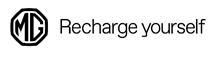 